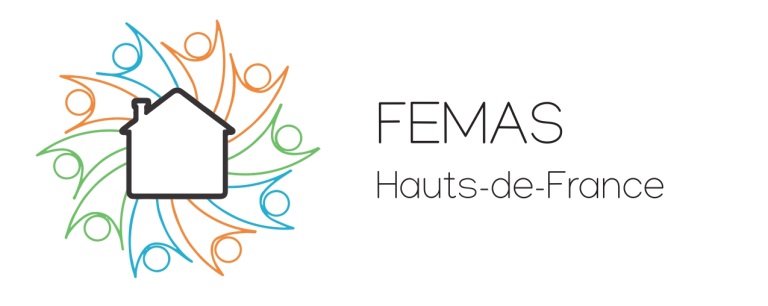 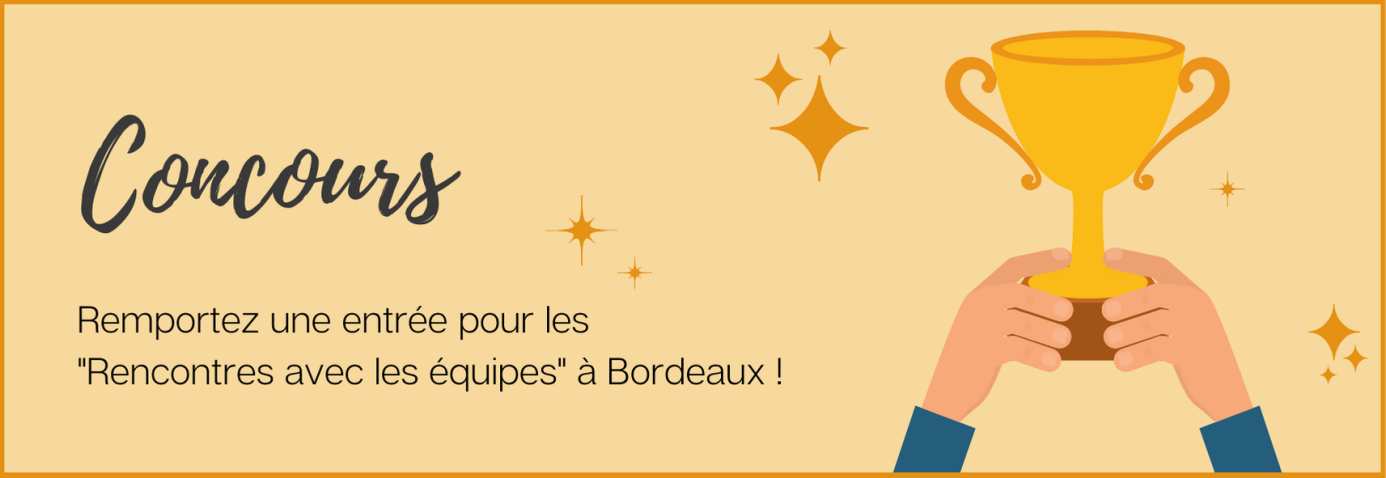 Remplissez cette fiche et remportez peut-être pour votre équipe une entrée pour les « Rencontres avec les équipes », à Bordeaux !Nom de l’équipe :Personne référente au sein de l’équipe (+ moyen de contact) :Contexte et objectif(s) de l’action :Description de l’action :Retours sur l’action (si déjà réalisée) / Critères d’évaluation attendus (si action future)